Document ref: 5701-403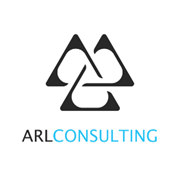 MEG Derby Ltd Dove Valley Park Soft drinks production facilityEPR ApplicationReference: EPR/LP3607PT/A001B2 Supporting InformationSection 3: Ability as an operatorIt is recognised that the importance of having appropriate staff, trained as required, is of the utmost importance in terms of the overall operation of the plant. MEG Derby are totally committed to this a fundamental principle.Currently however, MEG Derby are unable to offer names and/or qualifications for the staff members who will be responsible for the plant, because this EPR application is preceding the appointment of operators and the actual operation of the plant by as much as 18 months. This relates equally to operators and also technical management.MEG Derby are however able to confirm that all operators and managers will receive the appropriate training and accreditation. This training and accreditation will be in accordance with the ESA/EU programme or with the CIWM/WAMITAB scheme.As soon as the relevant operators and technical management teams are in place, MEG Derby will contact the EA to advise them of all names as appropriate, as well as to provide evidence of their registration with the appropriate scheme. Section 5: Supporting informationA large amount of work has been undertaken in support of this application in terms of the baseline ground conditions.Full details are in the following two reports – both attached to this application:WIL_01_BHBA_RE_190514_Factual Report on Ground Investigation at DVP_Applied GeologyWIL_01_BHBA_RE_190528_Ground Conditions Assessment Report_Jubb